DSWD DROMIC Report #3 on the Effects of Southwest Monsoon Enhanced by Tropical Storm “NIMFA”as of 21 September 2019, 4PMSituation Overview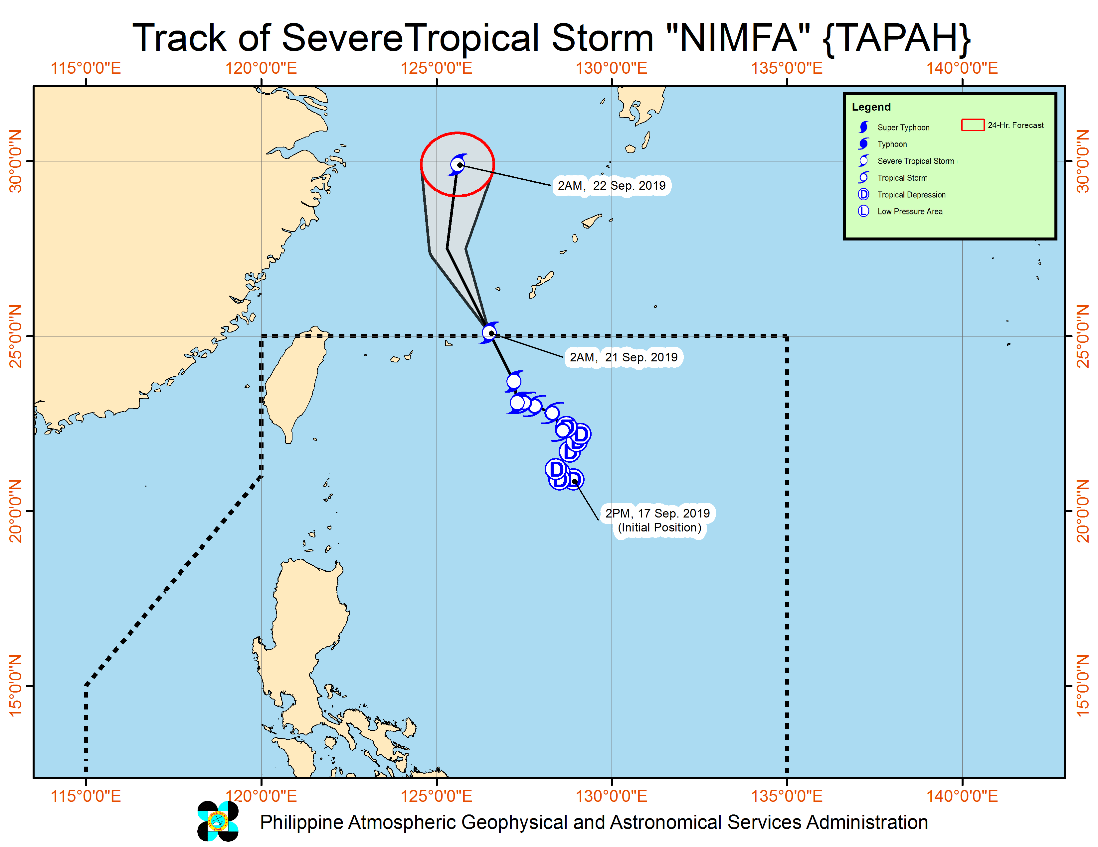 "NIMFA" HAS SLIGHTLY INTENSIFIED AND IS NOW OUTSIDE THE PHILIPPINE AREA OF RESPONSIBILITY (PAR)."NIMFA" exited the PAR at 2:00 AM today.Between today and tomorrow (21 September) morning, the Southwest Monsoon will bring scattered rain showers and thunderstorms over Metro Manila and the rest of Luzon.Residents of the aforementioned areas, especially those living in areas identified to be highly or very highly susceptible to floods and rain-induced landslides, are advised to take precautionary measures, coordinate with local disaster risk reduction and management offices, and continue monitoring for updates, especially the Thunderstorm or Rainfall Advisories and Heavy Rainfall Warnings to be issued by PAGASA Regional Services Divisions.Sea travel is risky, especially for small seacrafts, over the seaboards of Northern Luzon and the eastern seaboards of Central and Southern Luzon due to potentially rough to very rough sea conditions. The other seaboards of the country will remain moderate to rough.At 4:00 AM today, the center of Severe Tropical Storm "NIMFA" was estimated based on all available data at 705 km Northeast of Basco, Batanes (OUTSIDE PAR) (25.4 °N, 126.3 °E )Source: DOST-PAGASA Severe Weather BulletinStatus of Affected Families / PersonsA total of 146 families or 578 persons were affected by the effects of Southwest Monsoon enhanced by Tropical Storm “Nimfa” in 4 barangays in Region III (see Table 1).Table 1. Number of Affected Families / PersonsNote: Ongoing assessment and validation being conducted. Source: DSWD-FO III Status of Displaced Families / Persons Inside Evacuation Centersa. Inside Evacuation CentersA total of 73 families or 350 persons are currently taking shelter in 2 evacuation centers in Region III (see Table 2).Table 2. Number of Displaced Families / Persons Inside Evacuation CentersNote: Ongoing assessment and validation being conducted. Source: DSWD-FO III      b. Outside Evacuation CentersThere are 69 families or 207 persons who have temporarily stayed with their relatives and/or friends. (see Table 3)        Table 3. Displaced Families / Persons Outside Evacuation Center      Note: Ongoing assessment and validation being conducted.Source: DSWD-FO IIISituational ReportsDSWD-DRMBDSWD-FO III*****The Disaster Response Operations Monitoring and Information Center (DROMIC) of the DSWD-DRMB is closely monitoring the effects of Southwest Monsoon enhanced by TS “Nimfa” and is coordinating with the concerned DSWD-Field Offices for any significant updates.PREPARED BY:MARIJOY V. SAN BUENAVENTURAJAN ERWIN ANDREW I. ONTANILLASReleasing OfficerREGION / PROVINCE / MUNICIPALITY REGION / PROVINCE / MUNICIPALITY  NUMBER OF AFFECTED  NUMBER OF AFFECTED  NUMBER OF AFFECTED REGION / PROVINCE / MUNICIPALITY REGION / PROVINCE / MUNICIPALITY  Barangays  Families  Persons GRAND TOTALGRAND TOTAL 4  146  578 REGION IIIREGION III 4  146  578 Nueva EcijaNueva Ecija 1  69  207 Zaragoza1 69 207 PampangaPampanga 3  77  371 Apalit1 54 280 City of San Fernando (capital)2 23 91 REGION / PROVINCE / MUNICIPALITY REGION / PROVINCE / MUNICIPALITY  NUMBER OF EVACUATION CENTERS (ECs)  NUMBER OF EVACUATION CENTERS (ECs)  INSIDE ECs  INSIDE ECs  INSIDE ECs  INSIDE ECs REGION / PROVINCE / MUNICIPALITY REGION / PROVINCE / MUNICIPALITY  NUMBER OF EVACUATION CENTERS (ECs)  NUMBER OF EVACUATION CENTERS (ECs)  Families  Families  Persons  Persons REGION / PROVINCE / MUNICIPALITY REGION / PROVINCE / MUNICIPALITY  CUM  NOW  CUM  NOW  CUM  NOW GRAND TOTALGRAND TOTAL3 2  77  73  371  350 REGION IIIREGION III3 2  77  73  371  350 PampangaPampanga3 2  77  73  371  350 Apalit 1 1 54 54 280 280 City of San Fernando (capital) 2 1 23 19 91 70 REGION / PROVINCE / MUNICIPALITY REGION / PROVINCE / MUNICIPALITY  OUTSIDE ECs  OUTSIDE ECs  OUTSIDE ECs  OUTSIDE ECs REGION / PROVINCE / MUNICIPALITY REGION / PROVINCE / MUNICIPALITY  Families  Families  Persons  Persons REGION / PROVINCE / MUNICIPALITY REGION / PROVINCE / MUNICIPALITY  CUM  NOW  CUM  NOW GRAND TOTALGRAND TOTAL 69  69 207 207 REGION IIIREGION III 69  69 207 207 Nueva EcijaNueva Ecija 69  69 207 207 Zaragoza69 69  207  207 DATESITUATIONS / ACTIONS UNDERTAKEN21 September 2019The Disaster Response Management Bureau (DRMB) is closely coordinating with the concerned DSWD-Field Offices for significant disaster preparedness for response updates.DATESITUATIONS / ACTIONS UNDERTAKEN21 September 2019DSWD-FO III is continuously coordinating with  the affected Local Government Units relative to the status of their respective areas.